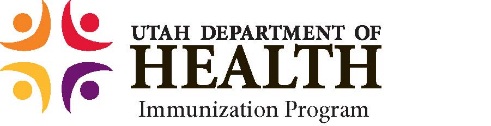 Medical Assistant Training AGENDA00:00	Welcome and Overview  00:00	Immunization Techniques Video00:00	Lecture 00:00	Skill Stations00:00	Wrap up 00:00	AdjournCustomize this agenda as needed. For example, assign times to the activities, and add or specify breaks, Q&A, or discussions.